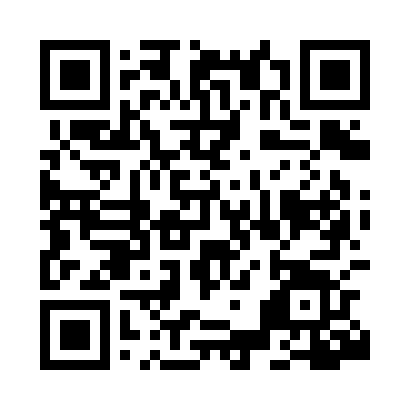 Prayer times for Garbutt, AustraliaWed 1 May 2024 - Fri 31 May 2024High Latitude Method: NonePrayer Calculation Method: Muslim World LeagueAsar Calculation Method: ShafiPrayer times provided by https://www.salahtimes.comDateDayFajrSunriseDhuhrAsrMaghribIsha1Wed5:136:2812:103:265:527:022Thu5:146:2812:103:265:517:023Fri5:146:2912:103:265:517:014Sat5:146:2912:103:255:507:015Sun5:146:2912:103:255:507:006Mon5:156:3012:103:255:497:007Tue5:156:3012:093:245:497:008Wed5:156:3012:093:245:486:599Thu5:156:3112:093:245:486:5910Fri5:166:3112:093:235:476:5911Sat5:166:3212:093:235:476:5812Sun5:166:3212:093:235:476:5813Mon5:166:3212:093:225:466:5814Tue5:176:3312:093:225:466:5715Wed5:176:3312:093:225:456:5716Thu5:176:3312:093:225:456:5717Fri5:186:3412:093:225:456:5718Sat5:186:3412:093:215:446:5619Sun5:186:3512:093:215:446:5620Mon5:186:3512:093:215:446:5621Tue5:196:3512:103:215:446:5622Wed5:196:3612:103:215:436:5623Thu5:196:3612:103:205:436:5624Fri5:206:3612:103:205:436:5625Sat5:206:3712:103:205:436:5526Sun5:206:3712:103:205:436:5527Mon5:206:3812:103:205:426:5528Tue5:216:3812:103:205:426:5529Wed5:216:3812:103:205:426:5530Thu5:216:3912:113:205:426:5531Fri5:226:3912:113:205:426:55